打結二、基本針法：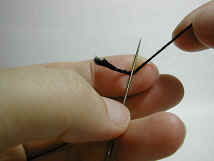 １針穿好線後，用針壓住線尾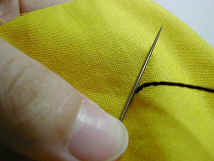 １縫完在布上打結也是一樣哦！在出針處放上針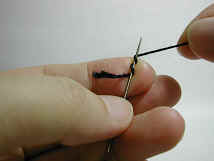 ２抓住線繞針二圈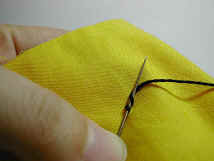 ２抓住線繞針二圈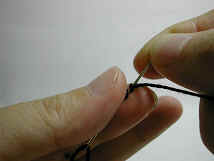 ３大姆指壓住針及纏繞在針上的線，再將針抽出線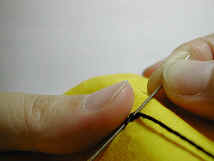 ３大姆指壓住針及纏繞在針上的線，再將針抽出線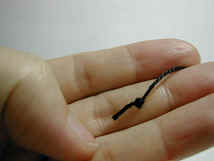 ４打好一個結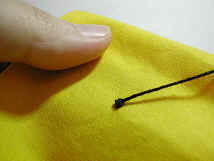 ４打好一個結平針縫：在布上，一上一下地縫製就是平針縫，最容易的縫法，為拼縫布塊使用的針法平針縫：在布上，一上一下地縫製就是平針縫，最容易的縫法，為拼縫布塊使用的針法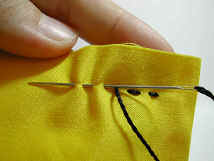 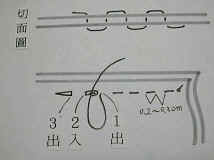 回針縫：在布上，一直重覆縫回上一個出針處，縫完看起來是沒有斷的縫線，能夠很牢靠地將二塊布結合，縫製布偶時常用的縫法．回針縫：在布上，一直重覆縫回上一個出針處，縫完看起來是沒有斷的縫線，能夠很牢靠地將二塊布結合，縫製布偶時常用的縫法．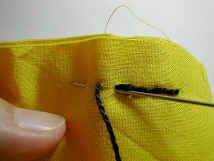 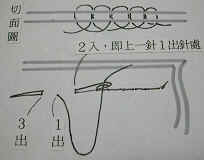 捲針縫：在兩片布上，一直重覆同一方向縫，好像在布邊上捲了一道縫線捲針縫：在兩片布上，一直重覆同一方向縫，好像在布邊上捲了一道縫線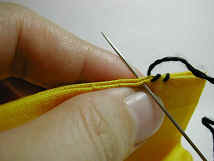 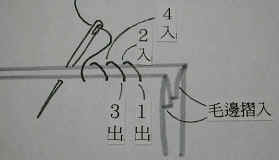 藏針縫：ㄇ字形的縫法，在對應的位置縫合，線拉緊時二塊布密合，看不到縫線藏針縫：ㄇ字形的縫法，在對應的位置縫合，線拉緊時二塊布密合，看不到縫線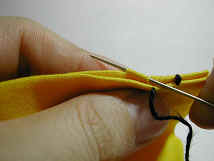 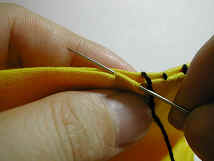 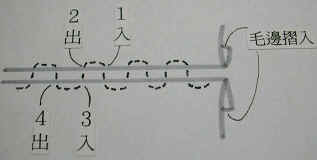 